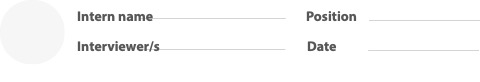 Interview preparation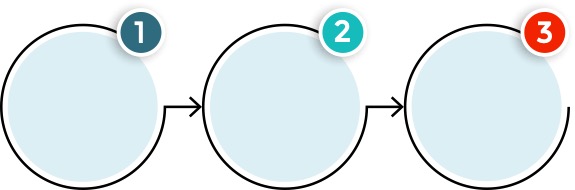 IntroductionHave water on the table if in the officeIntroduce yourself and anyone else attending, explain your role and try to put the student at easePerhaps think of including a short ice breaker activityThank the student for attending and explain what the interview will consist ofRemember to thank the student for their time and set a realistic expectation of when you will come back to them with feedback and/or next steps in the process